	ROYAL ROAD ELEMENTARY SCHOOL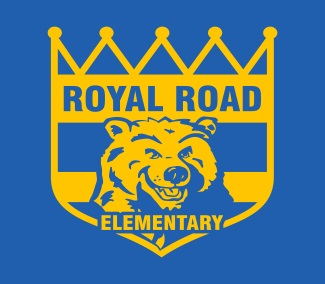 340 Royal Road, Fredericton, NB, E3G 6J9http://royalroad.nbed.nb.caPHONE: (506) 453-5438FAX: (506) 444-5268Sheila Legere Principal Mary Brophy Vice- PrincipalTo Learn, To Grow, To LeadMarch 25, 2019Dear Parents/Guardians,At Royal Road Elementary School, one of our priorities is ensuring that our students arrive safely at school each and every day. Beginning Monday, March 25, 2019, we are introducing a new student absence reporting system called SafeArrival.  This new system will reduce the time it takes to verify student attendance, make it easy for you to report your child’s absence and easy for staff to respond to unexplained student absences. With SafeArrival, we are asking parents to report their child’s absence in advance using any of these 3 convenient methods:Using your mobile device, download and install the SchoolMessenger app from the Apple App Store or the Google Play Store (or from the links at https://go.schoolmessenger.com). The first time you use the app, select Sign Up to create your account. Select Attendance then Report an Absence.Use the SafeArrival website, https://go.schoolmessenger.com. The first time you use the website, select Sign Up to create your account. Select Attendance then Report an Absence.Call the toll-free number 1-833-294-4838 to report an absence using the automated phone system.These options are available 24 hours/day, 7 days a week.  Future absences can be reported at any time.  In addition, we will use the SchoolMessenger Communicate automated notification system to contact parents whose child is absent when the absence was not reported in advance. The automated notification system will attempt to contact parents at multiple contact points until a reason is submitted for the absence. If you report your child’s absence in advance using the SafeArrival toll-free number, website or mobile app, you will NOT receive these notifications. Starting Monday, March 25, 2019, please report absences in advance using SafeArrival instead of sending notes or calling/emailing the school.  Thank you for your patience and cooperation as we implement this new SafeArrival System.Sincerely,Sheila LegerePrincipalRoyal Road Elementary School